Publicado en Madrid el 12/05/2017 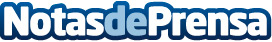 Jinn levanta 10 millones de financiación adicional para acelerar el crecimiento y avanzar hacia la rentabilidadJinn es una aplicación móvil de reparto bajo demanda de todo tipo de productos de cualquier restaurante o tienda en menos de una horaDatos de contacto:Nuria RabadánNota de prensa publicada en: https://www.notasdeprensa.es/jinn-levanta-10-millones-de-financiacion Categorias: Internacional Finanzas Madrid Emprendedores Logística E-Commerce Recursos humanos Dispositivos móviles http://www.notasdeprensa.es